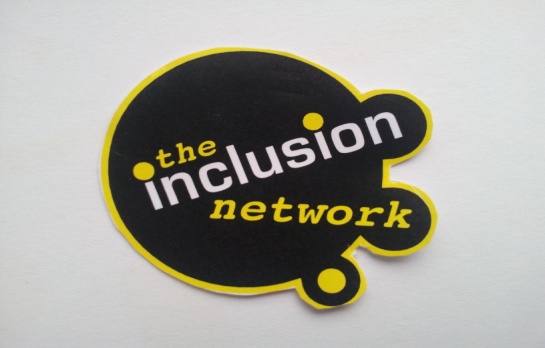 August 2020All sessions need to be signed up to prior to attending due to new restrictions because of Covid 19. Please email theinclusionnetwork@live.com to sign up to any sessions (limited numbers per session).Saturday Walking Rota Saturday 10am-12pmTuesday 4th,11th,18th & 25th August Wednesday 5th, 12th, 19th & 26th August Thursday 6th, 13th, 20th & 27th August10:30am- 12pm Juniors Years 3-6Cooking (Alison)Circuits/fitness (Andrea)Outdoor Games (Mick&Mel&Sue)10:30am- 12pm Juniors Years 3-6Circuits/fitness (Andrea)Messy Play (Mel)Forest School (Alison&Mick) 10:30am- 12pm Juniors years 3-6Outdoor Games (Mick & Col)Walking/External (Alison&Mel) 12-1pm – Lunch to take home12-1pm – Lunch to take home12-1pm – Lunch to take home1:30-3pm – Senior session Years 7-9Circuits/fitness (Andrea)Outdoor games (Mick&Mel)Chill & Chat (Alison & sue)1:30-3pm – Senior session Years 7-9Circuits/fitness (Andrea)Arts & Crafts (Mel)Forest School (Alison&Mick)1:30-3pm – Senior session Years 7-9Outdoor Games (Mick & Col)Walking/external (Alison&Mel)Week/DateStaffRoute/DistanceWeek 1 /08/2020Mick & MelWeek 2 15/08/2020Sue & AlisonWeek 3 22/08/2020Mick & MelWeek 4 29/08/2020Sue & AlisonWeek 5 05/09/2020Mick & MelWeek 6 12/09/2020Sue & AlisonWeek 7 19/09/2020Mick & MelWeek 8 26/09/2020Sue & AlisonWeek 9 3/10/2020Mick & MelWeek 10 10/10/2020Sue & AlisonFinal Walk TBC